Materia: II LINGUA STRANIERA - TEDESCOA. s. ____________________         Classe ___________Alu	nno___________________________________________________________Prof._____________________________________________________________Voto proposto in sede di scrutinio:	Si comunica che la promozione alla classe seconda è stata sospesa e deve essere soggetta a verifica prima dell’inizio delle lezioni del nuovo anno scolastico in quanto, nella materia sopra indicata, sono state rilevate le seguenti carenze (con particolare riferimento al libro di testo Bonifazio, Ebert, Malloggi  “Das Klappt! Sprach- und Lebenskompetenz im 21. Jahrhundert” Ed. Pearson Lang):NoteSi allegano materiali/indicazioni di studio	 SI’		 NO________________________________________________________________________________________________________________________________________________________________________Data scrutinio _______________    Firma del docente: Monica MarchettiI.I.S.S.A. Mantegna - BresciaSCHEDA SEGNALAZIONESOSPENSIONE GIUDIZIOCLASSE SECONDA ipseoaMod. CarTed2Vers. 9Pag. 1  di 1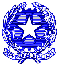 COMPETENZE
Deutsch in der Klasse: funzioni comunicative in situazione “classe”.
Competenza di base in lettura –pronuncia corretta- e nella comprensione del testo –acquisizione dei termini funzionale a comprensione e produzione: nome con articolo e plurale, aggettivo non declinato, verbo all’infinito con eventuale indicazione della coniugazione e/o della costruzione.Ripasso e consolidamento:1, 2, 3… los!
Folge 1WillkommenLänder, Leute, SprachenSchuleFamilie und HaustiereFolge 21 TagesroutineFunzioni comunicative:  parlare della propria della giornata, chiedere e dire l'ora, esprimere un obbligo/un dovere.Grammatica:
I verbi irregolari al presente.
Il verbo modale müssen.
I verbi separabili.
La costruzione della frase enunciativa.
I pronomi personali e riflessivi all’accusativo.
Il dativo e la preposizione mit.
L’indicazione dell’ora.
Gli interrogativi wann, um wie viel Uhr, wie lange e am, um, in, von...bis.HaushaltFunzioni comunicative:  parlare dei propri gusti alimentari, indicare la frequenza di una azione, dare e comprendere ordini.Grammatica:
L’imperativo.
Il verbo wissen.
I verbi separabili.
La frase principale con funzione di secondaria oggettiva.
L’espressione es gibt.
I pronomi personali al dativo.
Man, alles, alle, viel, viele, wenig, wenige.
Sehr, viel.
Le indicazioni di frequenza.
Le preposizioni vor, nach, zu nelle indicazioni di tempo.INTERDISCIPLINARITA’ CON CUCINAFotocopie e materiale sul web.I metodi di conservazione; L’attrezzatura; I piccoli utensili; I metodi di cottura. Competenza lessicale e comunicativa in tedesco e tecnica in italiano. MotivazioniCauseModalità di recuperoNon sono state raggiunte le conoscenze disciplinari corrispondenti agli obiettivi cognitivi minimiNon sono state sviluppate e applicate le abilità fondamentali del metodo di studio______________________	______________________Mancanza di prerequisitiMetodo di lavoro inefficaceDisinteresse verso la discilinaImpegno non adeguatoFrequenza discontinuaAtteggiamento poco collaborativo	______________________	______________________Studio individuale autonomo controllato dalla famigliaFrequenza corsi di recupero o altri interventi integrativi eventualmente organizzati dalla scuolaSvolgimento di attività aggiuntive con materiale di produzione/studio predispo
sto dal docente